                                                             Образац ИСГСП  СУ- 1/24	ГРАД СУБОТИЦАVAROŠ SUBATICASZABADKA VÁROS
GRAD SUBOTICA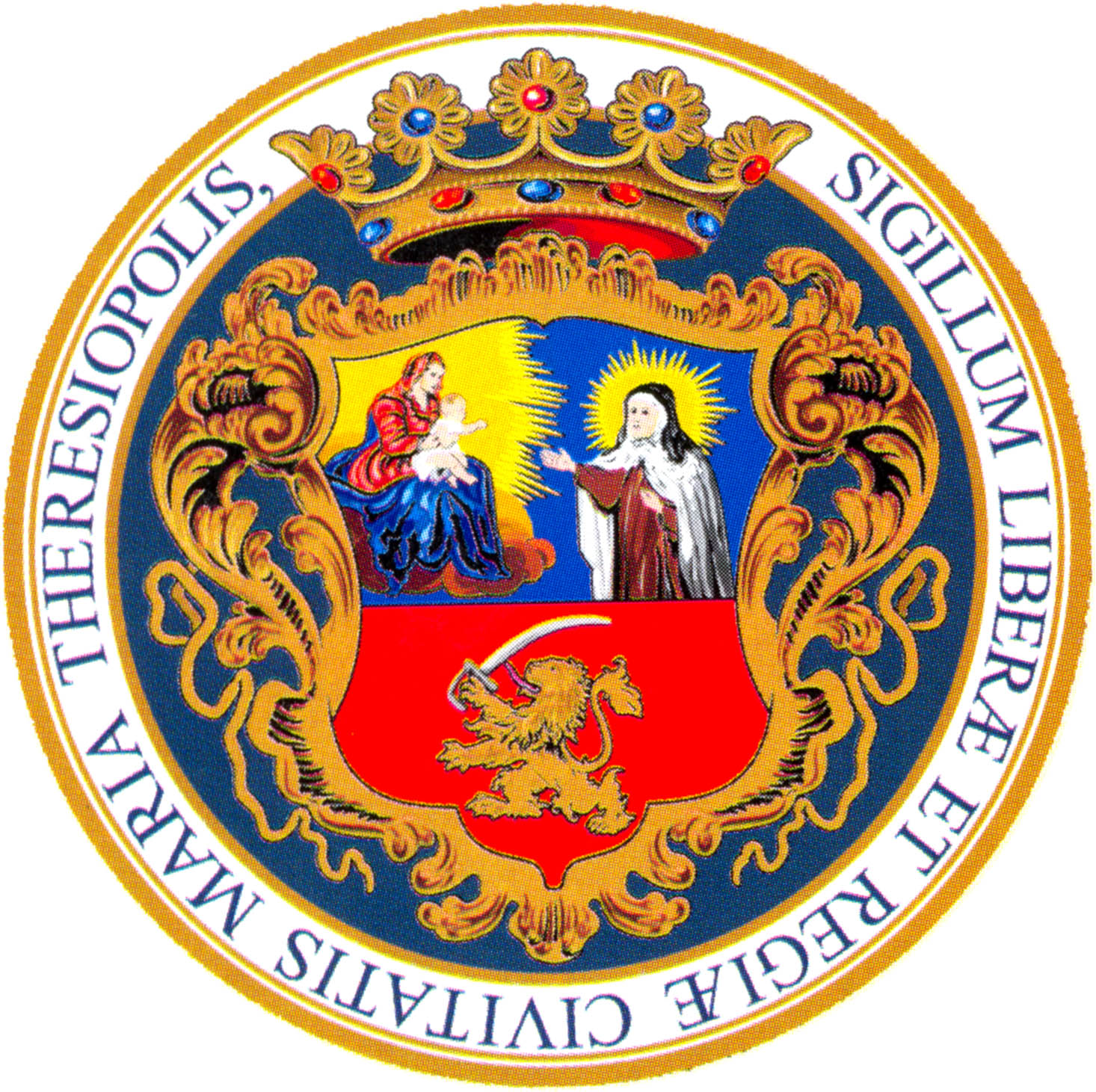 П Р И Ј А В АЗА СТРАНОГ ПОСМАТРАЧА ЗА ПРАЋЕЊЕ РАДА ОРГАНА ЗА СПРОВОЂЕЊА ИЗБОРА ЗА ОДБОРНИКЕ СКУПШТИНЕ ГРАДА СУБОТИЦЕРАСПИСАНИХ ЗА 2. ЈУН 2024. ГОДИНЕ_________________________________________________________________________(назив међународне и стране организације или удружења, односно стране државе)__________________________________________________________________________(седиште и адреса подносиоца пријаве)__________________________________________________________________________(контакт телефон и адреса за пријем електронске поште)подноси пријаву за праћење рада:У ___________________, ___________ 2024. године 	                (место)                          (дан и месец)	Заступник	_____________________	(потпис) 	_____________________								        (име и презиме)НАПОМЕНА: Уз пријаву се доставља списак представника страног посматрача, као и списак евентуалних преводилаца, на Обрасцу ИСГСП СУ-2/24.	1.Изборне комисије Града Суботице2.Бирачких одбора